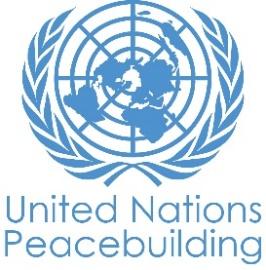  			PBF PROJECT PROGRESS REPORTCOUNTRY:      TYPE OF REPORT: SEMI-ANNUAL, ANNUAL OR FINAL: YEAR OF REPORT:      NOTES FOR COMPLETING THE REPORT:Avoid acronyms and UN jargon, use general /common language.Report on what has been achieved in the reporting period, not what the project aims to do.Be as concrete as possible. Avoid theoretical, vague or conceptual discourse.Ensure the analysis and project progress assessment is gender and age sensitive.Please include any COVID-19 related considerations, adjustments and results and respond to section IV. PART 1: OVERALL PROJECT PROGRESSBriefly outline the status of the project in terms of implementation cycle, including whether preliminary/preparatory activities have been completed (i.e. contracting of partners, staff recruitment, etc.) (1500 character limit):    La región del Urabá, Antioquia es donde se realiza el proyecto. En el 2020, 229 mujeres jóvenes finalizaron las cohortes 1 y 2, actualmente, el proyecto cuenta con la participación de 259 mujeres jóvenes. A la fecha ya son 577 las mujeres que han vivido esta experiencia. Debido a la pandemia por el COVID-19, el año pasado las mujeres que participaron en el proyecto fueron en un porcentaje alto, urbanas y con acceso a tecnologías. Para el 2021 se prioriza la ruralidad y las áreas donde hay poca oferta institucional. Las participantes de este primer semestre del 2021, están distribuidas en 13 grupos, de los cuales 8 son 100% rurales. Desde un inicio, se ha caracterizado a cada una de las participantes y se cuenta con bases de datos consolidadas con esta información. Se han realizado encuentros presenciales y virtuales de acuerdo a las medidas adoptadas en los municipios para la prevención del contagio del COVID- 19. En conmemoración del 8 de marzo, día internacional de la mujer, se llevó a cabo el primer Diálogo Intergeneracional, liderado por la Fundación Mi Sangre en alianza con la Comisión para el Esclarecimiento de la Verdad y asistieron 80 personas en total. El proyecto cuenta con dos aliados técnicos; por un lado, el Centro Internacional de Educación y Desarrollo Humano (CINDE) quienes realizan la evaluación externa del proyecto y por el otro, el Instituto Popular de Capacitación (IPC) quien está apoyando en diferentes aspectos la ejecución del Componente 2.  Sin embargo, en la implementación del proyecto se identifican muchos más aliados estratégicos. Please indicate any significant project-related events anticipated in the next six months, i.e. national dialogues, youth congresses, film screenings, etc.  (1000 character limit): Componente 1: durante el mes de junio, se realizarán 22 acciones de cambio (proyectos diseñados e implementados por las participantes). Cada una de las acciones constituyen eventos importantes en los municipios de residencia. En julio, se va a realizar un encuentro intergeneracional en el municipio de Turbo en conmemoración del día de la Mujer Afrolatina, dada la diversidad étnica de la región. Para el mes de noviembre se realizarán; 1), las acciones de cambio de las participantes de la segunda cohorte y 2) se realizará el ultimo intercambio intergeneracional en el marco del 25 de noviembre Día Internacional de la Eliminación de la Violencia Contra las Mujeres.Componente 2: se tiene proyectado realizar las iniciativas de proyecto de las participantes,  los 8 encuentros con actores multisectoriales con el fin de movilizar el diálogo entre actores importantes de la región frente el tema de las violencias basadas en género, los  festivales de medios enfocados en la creación de campañas para la movilización y finalmente, mentorías para la realización de planes de incidencia.FOR PROJECTS WITHIN SIX MONTHS OF COMPLETION: summarize the main structural, institutional or societal level change the project has contributed to. This is not anecdotal evidence or a list of individual outputs, but a description of progress made toward the main purpose of the project. (1500 character limit): El propósito principal de este proyecto es empoderar a las mujeres jóvenes de la región y  fortalecer sus capacidades en diferentes temáticas relacionadas con el enfoque de género y el liderazgo social. El principal cambio se ha dado a nivel social en el Componente 1, ya que, por un lado las mujeres jóvenes han hecho evidentes sus transformaciones desde lo personal y su cotidianidad, reconociéndose como mujeres con capacidades y potencial para ser lideresas en sus territorios, cuestionando de manera constante su rol y propósito en la sociedad. Se evidencia cambios fundamentales frente a la naturalización de algunos tipos de violencia, así, como un replanteamiento del rol de la mujer en la familia. Igualmente, se evidencia como las participantes de agenciaron para multiplicar los aprendizajes del proceso y fomentar la participación femenina para la transformación social. Aunque en el Componente 2 aún no se pueden identificar cambios significativos ya que es un proceso que apenas inicia y que está en curso, es válido mencionar que estas mujeres jóvenes se están preparando para derribar las barreras que existen en materia de acceso a la vida social y política en sus municipios, no solo por el hecho de ser  mujeres, sino por ser mujeres jóvenes y activistas. Ya se evidencian cambios significativos en la profundización técnica de las participantes, lo cuál les otorga herramientas para la movilización e incidencia territorial. In a few sentences, explain whether the project has had a positive human impact. May include anecdotal stories about the project’s positive effect on the people’s lives. Include direct quotes where possible or weblinks to strategic communications pieces. (2000 character limit):El proyecto Mujeres Jóvenes Constructoras de Paz en Urabá ha transformado la vida de 283 mujeres jóvenes en este 2021. Se utiliza una estrategia metodológica muy asertiva, con un enfoque territorial que dialoga con las necesidades de las participantes. El Proyecto a aportado en la transformación de contextos,  llegando a sectores rurales donde la violencia contra las mujeres ha sido particularmente invisibilizada y naturalizada. En algunas veredas es la primera vez que se desarrolla un proyecto para mujeres jóvenes abordando temas tan necesarios e importantes para el crecimiento y el desarrollo personal.Las historias movilizan la vida de este proyecto, considerando las palabras de las participantes se evidencia un logro y un avance en la construcción de una región libre de violencia contra las mujeres. Aquí algunas apreciaciones de ellas: Rudys Patermina, municipio de Chigorodó- encuentro 05/05/2021: “aprendí sobre la menstruación como saber hasta qué punto está bien y a prestarle atención a nuestro cuerpo”. Lucelly Mena Mena, municipio de Apartadó - encuentro 05/05/2021: “El placer femenino es un tema muy interesante porque hay muchos tabú donde a la mujer no se le permitía demostrar que también sentimos igual que los hombres, que tenemos derecho a disfrutar de vivir y explorar todo ese mar de sensaciones que llevamos por dentro sin miedo a ser juzgada o rechazadas”María Isabel Blanco, municipio de Carepa - encuentro 13/04/2021: “Aprendí que por muchas dificultades u obstáculos que tengamos no debemos de rendirnos y luchar y hacer valer lo que soñamos para nuestra vida”.Yurleidy Quejada Cavadia, municipio de Turbo - encuentro 13/05/2021: “Aprendí a identificar otro tipo de violencia que nos afecta a todos especialmente a nosotras como mujeres y nos ocasiona una daño tanto físico como psicólogo también aprendí que debo saber establecer límites y saber decir que NO, no importando si es mi pareja, familiar o amigo deben aprender a respetar mi espacio”.PART II: RESULT PROGRESS BY PROJECT OUTCOME Describe overall progress under each Outcome made during the reporting period (for June reports: January-June; for November reports: January-November; for final reports: full project duration). Do not list individual activities. If the project is starting to make/has made a difference at the outcome level, provide specific evidence for the progress (quantitative and qualitative) and explain how it impacts the broader political and peacebuilding context. “On track” refers to the timely completion of outputs as indicated in the workplan. “On track with peacebuilding results” refers to higher-level changes in the conflict or peace factors that the project is meant to contribute to. These effects are more likely in mature projects than in newer ones. If your project has more than four outcomes, contact PBSO for template modification.Outcome 1: 900 mujeres jóvenes entre los 14 y 28 años participan de un proceso de empoderamiento, acompañamiento y formación para el liderazgo social, la equidad de género y el empoderamiento femenino para la construcción de paz que les permite desarrollar soluciones pacíficas (acciones de cambio) a las problemáticas de las comunidades. Rate the current status of the outcome progress: On track with peacebuilding results Progress summary: (3000 character limit)Este Outcome ha tenido un avance significativo, para en el acumulado hasta el 2021 van 488 mujeres jóvenes de las cuales el 48% están en el rango de edad de 14 a 20 años y el 52% entre 21 a 28 años que vienen participando de este proceso de empoderamiento, acompañamiento y formación para el liderazgo social, la equidad de género y el empoderamiento femenino para la construcción de paz, desarrollando 21 soluciones pacíficas (Acciones de Cambio) a las problemáticas de las comunidades.Cualitativamente se presentaron avances muy importantes: (1) Se realizó un proceso de convocatoria en el cual aliados estratégicos de la región fueron fundamentales para lograr la identificación de las participantes. Igualmente, buscando capacidad instalada, estos aliados siguen conectados con el proyecto, buscando que el empoderamiento de mujeres jóvenes y su protección sea una temática clave en la region. (2) Se realizó un proceso de adaptación metodológico hacia una estrategia mixta de intervención entre lo virtual y lo presencial. Lo anterior con el fin de seguir cuidando a las participantes y al equipo ejecutor del proyecto. Esta adapatación generó herramientas para que ellas trabajen en ele mpoderamiento femenino con otras mujeres y en sus hogares. (3) 259 mujeres jóvenes se apropian de contenidos como: 1) amor propio y autoconocimiento, 2) Sistema, sexo y género, 3) estereotipos y roles de género, 4) machismo y patriarcado, 5) violencias basadas en género, 6) violencia sexual y violencia física, 7) diversidad sexual e identidades de género, 8) feminismos y empoderamiento femenino y 9) menstruación y sexualidad femenina. Después de estas sesiones temáticas que están enfocadas en potenciar el trabajo entre mujeres y economía solidaria, para culminar con la creación de la idea de cambio y su implementación. 4) Para el mes de junio, se van a realizar 21 acciones de cambio. Las acciones de cambio, están relacionadas principalmente con realizar jornadas pedagógicas en los municipios donde habitan las participantes, que aborden temáticas relacionadas con el enfoque de género y el empoderamiento femenino, elegidas y desarrolladas por ellas mismas.(5) Se desarrolló el primer diálogo intergeneracional el 8 de marzo en conmemoración del día internacional de la mujer, en compañía con la Alcaldía de Apartadó y el Sistema de Verdad Justicia Reparación y No Repetición. Fueron invitadas participantes del año pasado y del 2021, así como mujeres lideresas de la región que son reconocidas por su camino en la defensa de los derechos humanos en todo Urabá. Este espacio fue bastante significativo, ya que realizamos una toma pacífica cultural de un lugar de gran relevancia para Urabá - el Barrio Obrero, en Apartadó-. Indicate any additional analysis on how Gender Equality and Women’s Empowerment and/or Youth Inclusion and Responsiveness has been ensured under this Outcome: (1000 character limit)  Desde la Fundación Mi Sangre, realizamos un grupo focal con 30 mujeres jóvenes para profundizar en el análisis cualitativo. Este espacio buscaba identificar las transformaciones que las participantes obtuvieron con el proyecto. Se resalta como uno de los cambios más significativos en las participantes es “Reconocer el empoderamiento femenino, hay muchas cosas que desconocía y me gusta afianzar los conocimientos para replicarlos en mi entorno familiar” (Participante, grupo focal 26 de noviembre 2020).También se resalta el fortalecimiento de las habilidades para la vida y el liderazgo. “Fortalecí el autoconocimiento desde el feminismo, la revolución de adentro hacia afuera, como vamos a pedir que nos respeten si entre nosotras no nos respetamos”. “Entender la Empatía: con todas, sin importar lo que tú quieras ser, elogiar a las demás”. “Fortalecí el amor propio quererse como es y aceptar lo que tiene tanto física, emocional y material para demostrarnos más fuertes hacia las demás personas”. “Fortalecí la comunicación asertiva porque no sabía expresar mis ideas y más enojada, aprender a comunicar me ayudó mucho a manejar mis ideas y no herir”. El segundo aspecto, está relacionado con las relaciones entre mujeres. Las participantes han logrado tener una postura más crítica y consciente de sus relaciones con otras mujeres y lograr empezar a transformar esas prácticas que nos alejan las unas a las otras y que nos hace competir. Outcome 2:   50 mujeres jóvenes líderes fortalecen sus procesos juveniles, se conectan con actores multisectoriales y con otros líderes jóvenes y se movilizan para incidir en la agenda social y política en torno a la construcción de paz en Colombia.     Rate the current status of the outcome progress: On track with peacebuilding results Progress summary: (3000 character limit)El estado actual de la formación con las 50 mujeres jóvenes líderes del Urabá, es óptimo. Se han desarrollado 19 jornadas de formación de manera virtual, cumpliendo con el cronograma establecido y desarrollando las temáticas pertinentes para el fortalecimiento de los liderazgos de las mujeres jóvenes.  Además, el proceso les ha aportando mayores herramientas para el análisis del contexto, potenciando sus habilidades para el pensamiento crítico. Esta primera parte del proceso formative se ha abordando desde temas de gran impacto y estratégicos para el territorio de Urabá como lo son, el Acuerdo de Paz, los mecanismos de participación ciudadana, la incidencia y las violencias basadas en género.  A pesar de las dificultades para la connexion y el desarrollo de los encuentros virtuales,  en los cuales se han evidenciado los retos cotidianos que deben enfrentar las mujeres para estar en el espacio, ellas reconocen que la formación es un escenario de mucho aprendizaje para sus vidas desde lo personal y político. “Yo espero todos los viernes poder estar aquí en este espacio de formación con ustedes, siento que de verdad necesito estar aquí, y llenarme de mucha fuerza para afrontar todo en mi semana” Natalia Contreras - Carepa 27 Años.  Cada uno de los encuentros les brinda herramientas para potenciar los liderazgos y las llena de fuerza y motivación para trabajar en pro de su comunidad, fortaleciendo la construcción de iniciativas y generando estados de mayor compresión de las dinámicas del territorio. Estos aprendizajes les amplia el panorama para la incidencia y la movilización de las propuestas que están diseñando buscando incidir en la prevención de las violencias contra las mujeres. Desde el acompañamiento que se realiza a las participantes del proceso de formación, se ha posibilitado reconocer las potencialidades y fortalezas de las mujeres jóvenes líderes. Igualmente, se han ido identificando algunas buenas prácticas que han incorporado en su liderazgo con una perspectiva de género, la cuales les posibilita hacer análisis de las dinámicas sociales y cotidianas, y que inciden la práctica en su reconocimiento como actoras claves del territorio. Para ellas entonces ya es clara, la necesidad y urgencia de pensar en organizarse y fortalecer el tejido social, y la apuesta por engranar las propuestas de las mujeres jóvenes en espacios de incidencia y toma de decisión. “La verdad yo siento que nos tenemos que organizar, y me encanta saber que hay tantas mujeres jóvenes líderes haciendo cosas en nuestra tierra, como no nos conocíamos antes, tenemos tanto por hacer y ahora estamos juntas” Victoria Villanueva Carepa - 28 Años Indicate any additional analysis on how Gender Equality and Women’s Empowerment and/or Youth Inclusion and Responsiveness has been ensured under this Outcome: (1000 character limit)En el proceso de formación de las mujeres líderes desde la Fundación Mi Sangre se han desarrollado diferentes dispositivos metodológicos que en la implementación permiten abordar el tema de la igualdad de género como una categoría de análisis  que se puede transversalizar en las diferentes iniciativas de las mujeres jóvenes líderes, pero además su análisis e incorporación como un eje transversal va en pro de generar mayores experiencias de empoderamiento e inclusión de las mujeres en los diferentes escenarios, que dan desde  personal, profesional y político. Las mujeres jóvenes como uno de los elementos importantes a continuar fortaleciendo, desde todos los ámbitos y para algunas orientas sus apuestas en cuanto reconocen que se necesita: 1) Generar ambientes equitativos para que puedan participar todas las mujeres en espacios de formación - Desde el programa se logró ofrecer los apoyos para la conectividad de las mujeres rurales con mayores dificultades. 2) Aperturando espacios de interlocución con otros actores en el territorio con capacidad de incidencia - Desde el programa se logra con la ruta de activación de ecosistema, un espacio que inicia para generar conversaciones y diálogos improbables con actores diversos del territorio.  3) Mantener espacio para la reflexión el debate y aprendizaje  de las violencias contra las mujeres y sus afectaciones - Se logra con el acompañamiento y formación que se brinda a las mujeres, además de la articulación estratégica con el IPC, que fortalece  la formación y ofrece mayores herramientas para las lideresas. . PART III: CROSS-CUTTING ISSUES PART IV: COVID-19Please respond to these questions if the project underwent any monetary or non-monetary adjustments due to the COVID-19 pandemic.Monetary adjustments: Please indicate the total amount in USD of adjustments due to COVID-19:Para el presente año y con la reformulación presupuestal a causa del Covid 19 se definió que para el 2021 se ejecutarán 487.096 USD.Non-monetary adjustments: Please indicate any adjustments to the project which did not have any financial implications:La pandemia nos obligó a rediseñar las actividades del proyecto para poder lograr el impacto del mismo en los territorios. Durante el año 2020 se adaptaron las metodologías a la virtualidad y se ajustaron las metas del año a las reales posibilidades de conectividad de las participantes. En este sentido, durante el año 2020 no pudimos llegar al número de participantes que nos habíamos planteado en un principio. Igualmente, durante el año 2021 y de acuerdo a las medidas de bioseguridad decretadas por las autoridades nacionales y locales, debemos acogernos a un modelo de alternancia para nuestros procesos y reconfigurar los eventos de carácter masivo del proyecto. De acuerdo con ello, es necesario fue necesario contar con más tiempo para poder realizar el esquema de alternancia y a la vez, se dieron unos ahorros en el proyecto por la disminución de viajes, transportes y espacios pensados para una mayor presencialidad. En este sentido, se aprobó un amendment que permitió una extensión de tiempo hasta el 18 de diciembre de 2021 sin costos adicionales, y autorizó el uso de los ahorros para aumentar el impacto en número de participantes (pasar de 720 a 900 participantes en el componente 1, con un aumento de 12 acciones de cambio adicionales) y aumentar el proceso formativo de 60 de las 900 participantes, seleccionando a las de mayor liderazgo.El proyecto se adaptó en este 2021 a una estrategia mixta (virtualidad y presencialidad) teniendo en cuenta las disposiciones del gobierno nacional relacionadas con el aislamiento obligatorio en la región.La metodología de los encuentros se adaptó a esta alternancia con el fin de que los contenidos en género, empoderamiento femenino y liderazgo, se pudiesen brindar de una manera lúdica y pedagógica a través de herramientas digitales en algunas ocasiones. Adicional a ello, se realizó acompañamiento personalizado a las mujeres jóvenes que no conocían este tipo de herramientas.  Con el fin de garantizar que el proceso de aprendizaje no termine con las sesiones, se construyó una cartilla para las participantes, de esta manera tanto ellas como sus familias pueden seguir aprendiendo y desarrollando estas temáticas relacionadas con el empoderamiento femenino. Please select all categories which describe the adjustments made to the project (and include details in general sections of this report):☒ Reinforce crisis management capacities and communications:  en el marco de las estrategias que se plantearon para los encuentros virtuales con las participantes se realizaron ejercicios de yoga, meditación guiada, pintura, baile, ejercicios físicos y juegos lúdicos con el fin de que este no solo fuera un espacio de aprendizaje técnico, sino también un espacio de manejo de estrés, de gestión de crisis y de contención ya que el impacto emocional, económico y social que generó y aún hoy en día sigue generando el Covid es bastante grave en muchas zonas de Colombia. De igual manera, se reforzaron ampliamente las maneras en las que nos comunicamos con las participantes, en tanto que se brindó un acompañamiento semi personalizado a quienes no estaban muy familiarizadas con la comunicación asertiva. ☐ Ensure inclusive and equitable response and recovery☒Strengthen inter-community social cohesion and border management: se ha optado por mantener cohesión social y promover la sororidad entre las mujeres jóvenes construyendo puentes entre ellas para fortalecer relaciones, de esta manera se optó por continuar la oferta de promoción de derechos, liderazgo y empoderamiento utilizando canales virtuales y/o presenciales para hacer de esta manera una juntanza de mujeres. ☐ Counter hate speech and stigmatization and address trauma☐ Support the SG’s call for a global ceasefire☐ Other (please describe):      If relevant, please share a COVID-19 success story of this project (i.e. how adjustments of this project made a difference and contributed to a positive response to the pandemic/prevented tensions or violence related to the pandemic etc.)Este Proyecto para muchas de las participantes significa una salida a su rutina cotidiana provocada por el confinamiento obligatorio o por las pocas actividades que se desarrollan en sus veredas o corregimientos. Por ejemplo, varias participantes del Componente 1 han mencionado en las sesiones, que las horas que pasan dedicadas al proyecto son un escape de esos escenarios de violencia que viven en sus familias o en sus comunidades.  Adicional a ello y pese a la alternancia, tanto del Componente 1 como del Componente 2, hay muchas participantes que construyeron lazos de amistad bastante fuertes. Adicional a lo anterior, se recalca el hecho de contribuir al cierre de brechas digitales y de acceso a TICS, teniendo en cuenta lo que se mencionó anteriormente, sobre la adaptación a la virtualidad y las jornadas de nivelación en herramientas tecnológicas que se desarrollaron en ambos componentes. Vicky vive en la vereda el Silencio y siempre ha tenido como reto lograr estar en procesos formativos como este y al mismo tiempo cuidar su hija. En su vereda no hay internet por lo que ella debía movilizarse para todos sus procesos formativos, teniendo que dejar a su hija a cargo de otras personas. Con la recarga de datos que le ha dado el proyecto para su cellular, se puede conectar desde su hogar, desde su vereda, logrando estar en el proceso de formación y al mismo timepo cuidar de su hija. PART V: INDICATOR BASED PERFORMANCE ASSESSMENTUsing the Project Results Framework as per the approved project document or any amendments- provide an update on the achievement of key indicators at both the outcome and output level in the table below (if your project has more indicators than provided in the table, select the most relevant ones with most relevant progress to highlight). Where it has not been possible to collect data on indicators, state this and provide any explanation. Provide gender and age disaggregated data. (300 characters max per entry)Project Title: ParticipAcción. Mujeres jóvenes construyendo paz en Urabá   Project Number from MPTF-O Gateway:    119521 (PBF/IRF 340)     Project Title: ParticipAcción. Mujeres jóvenes construyendo paz en Urabá   Project Number from MPTF-O Gateway:    119521 (PBF/IRF 340)     If funding is disbursed into a national or regional trust fund: ☐		Country Trust Fund ☐		Regional Trust Fund Name of Recipient Fund:  NA     Type and name of recipient organizations:             CSO Fundación Mi Sangre Date of first transfer:     07 enero 2020 Project end date:           31 diciembre 2021 Is the current project end date within 6 months? SÍ Date of first transfer:     07 enero 2020 Project end date:           31 diciembre 2021 Is the current project end date within 6 months? SÍ Check if the project falls under one or more PBF priority windows: X  Gender promotion initiative☐ Youth promotion initiative☐ Transition from UN or regional peacekeeping or special political missions☐ Cross-border or regional projectCheck if the project falls under one or more PBF priority windows: X  Gender promotion initiative☐ Youth promotion initiative☐ Transition from UN or regional peacekeeping or special political missions☐ Cross-border or regional projectTotal PBF approved project budget (by recipient organization): Recipient Organization              Amount  Fundación Mi Sangre                                             Total: $ USD 616.369      Approximate implementation rate as percentage of total project budget:   3.290 COP    *ATTACH PROJECT EXCEL BUDGET SHOWING CURRENT APPROXIMATE EXPENDITURE*Esta información es con corte a marzo para que coincida con el informe financiero reportado a la fecha. Gender-responsive Budgeting:Indicate dollar amount from the project document to be allocated to activities focussed on gender equality or women’s empowerment:      USD 616.369Amount expended to date on activities focussed on gender equality or women’s empowerment:      Total PBF approved project budget (by recipient organization): Recipient Organization              Amount  Fundación Mi Sangre                                             Total: $ USD 616.369      Approximate implementation rate as percentage of total project budget:   3.290 COP    *ATTACH PROJECT EXCEL BUDGET SHOWING CURRENT APPROXIMATE EXPENDITURE*Esta información es con corte a marzo para que coincida con el informe financiero reportado a la fecha. Gender-responsive Budgeting:Indicate dollar amount from the project document to be allocated to activities focussed on gender equality or women’s empowerment:      USD 616.369Amount expended to date on activities focussed on gender equality or women’s empowerment:      Project Gender Marker: Score03 Project Risk Marker: Score 01Project PBF focus area: 2.3 Project Gender Marker: Score03 Project Risk Marker: Score 01Project PBF focus area: 2.3 Report preparation:Project report prepared by: Juanita Serrano Zapata, Fundación Mi Sangre    Project report approved by:   Marcela Baron, David Vidal, Fundación Mi Sangre    Did PBF Secretariat review the report: Report preparation:Project report prepared by: Juanita Serrano Zapata, Fundación Mi Sangre    Project report approved by:   Marcela Baron, David Vidal, Fundación Mi Sangre    Did PBF Secretariat review the report: Monitoring: Please list monitoring activities undertaken in the reporting period (1000 character limit)Desde la Fundación Mi Sangre se cuenta con un sistema de monitoreo y evaluación que permite hacer seguimiento al cumplimiento de las actividades e indicadores del proyecto. Por la Pandemia, se adaptó el seguimiento al proyecto desde una modalidad mixta. Respecto al monitoreo y seguimiento a las participantes es importante mencionar que todas y cada una de ellas, fueron contactadas constantemente, con el objetivo de conservar su permanencia en los grupos y así, evitar la deserción.  Es así, como para el año 2020 se logró un 96% de permanencia de las participantes en el proyecto.Entre algunas de las actividades que se realizaron fueron: constante monitoreo al equipo (facilitadoras, tejedora y coordinadora) en cuanto a las metas e indicadores de cumplimiento. Se realizan mensualmente, alertas de cómo va la permanencia y los indicadores cuantitativos. Se tiene un diálogo constante entre la dirección técnica del proyecto y la líder de monitoreo de la Fundación Mi Sangre. Do outcome indicators have baselines?  De las 488 participantes caracterizadas del año 2020 y 2021, el 58% son de la zona urbana y el 42% de la zona rural.  Asimismo, el 48% están en el rango de edad de 14 a 20 años y el 52% entre 21 a 28 años. El 36% se autoreconocen como afrodescendiente, el 2% indígenas, el 3% de la comunidad LGBTI, y el 57% no se autoreconocen de ningún grupo poblacional. El 55% son mujeres jóvenes víctimas del conflicto armado. En el nivel de estudios, 3% están en el nivel de Primaria, 45% son bachiller, el 15%, técnico, el 4% tecnológico, el 25% pregrado, el 3% posgrado y el 5% no tienen ningún nivel de estudio. En el 2021 (segundo semestre) se realizará un levantamiento de línea base de cara a los grupos que se conformen con el apoyo del CINDE (Centro Internacional de la Educación y Desarrollo Humano). Has the project launched perception surveys or other community-based data collection? Si, para el proyecto se han utilizado los siguientes instrumentos para la data collection:Inscripción y autorización de datos participantes: Este instrumento caracteriza a las personas que van a participar del proyecto, recoge información descriptiva y detallada de las participantes con el fin de determinar atributos poblacionales, sociales, económicos y culturales de los mismos.Encuesta valoración encuentros virtuales: Este es un formulario virtual que permite hacer seguimiento a la asistencia de las participantes en los encuentros formativos y conocer la percepción y aprendizajes en el espacio de formación.El seguimiento al proyecto se realizó con los siguientes instrumentos y herramientas:Bitácoras líderes de cambio: Es un diario de campo digital donde se hace seguimiento a la formación virtual y la implementación de la metodología para el proyecto. Asistencia digital: formato que permite hacer seguimiento y verificar la asistencia de las participantes en los encuentros formativos. Evidencias fotográficas: verificar la realización de los encuentros formativos, en la dinámica virtual son los pantallazos de las reuniones virtuales en las plataformas digitales y registro fotográfico de las sesiones. Actas de entrega y listados de asistencia físico: Con estos formatos se verifica la entrega de los kits pedagógicos a cada una de las participantes. Gestión día: esta es una herramienta que verifica y hace seguimiento a las actividades realizadas por el equipo del proyecto, además permite llevar un registro mensual de cada una de las actividades que se hagan tanto para los encuentros grupales, reuniones con aliados o actividades y reuniones laborales.Evaluation: Has an evaluation been conducted during the reporting period?Evaluation budget (response required):       No se han realizado evaluaciones del presupuesto, sin embargo, se han entregado los informes financieros en los periodos establecidos en la Ficha de Proyecto.If project will end in next six months, describe the evaluation preparations (1500 character limit):  En este momento estamos recibiendo y evaluando cotizaciones para la auditoria. Igualmente, hemos venido realizando una documentación y orden de carpetas para estar preparados para la evaluación.  Catalytic effects (financial): Indicate name of funding agent and amount of additional non-PBF funding support that has been leveraged by the project. Name of funder:          Amount:Alcaldía de Apartadó: 5.000.000 COP - 1.349 USD (sillas, refrigerios, alimentación y hospedaje artistas).  Sistema de Verdad, Justicia, Reparación y No Repetición: 3.000.000 COP - 809 USD (materiales para mural, pago de honorarios para artistas, transportes de artistas).Other: Are there any other issues concerning project implementation that you want to share, including any capacity needs of the recipient organizations? (1500 character limit)Performance IndicatorsIndicator BaselineEnd of project Indicator TargetIndicator MilestoneCurrent indicator progressReasons for Variance/ Delay(if any)Outcome 1900 mujeres jóvenes entre los 14 y 28 años participan de un proceso de empoderamiento, acompañamiento y formación para el liderazgo social, la equidad de género y el empoderamiento femenino para la construcción de paz que les permite desarrollar soluciones pacíficas (acciones de cambio) a las problemáticas de sus comunidades.Outcome indicator 1 a: # participantes empoderadas yformadas para el liderazgo socialOutput 1.1900 mujeres jóvenes se fortalecen y por medio de un proceso de formación en liderazgo social para que construyan paz en su territorio y desarrollen acciones de cambio.    Indicator  1.1.1# demujeres jóvenes certificadas enliderazgo social, equidad degénero y empoderamientofemenino.488630259488No hay variación y no hay retraso.  Para el segundo semestre del 2021 y con la ampliación del equipo en campo, se va a cumplir de manera efectiva el indicador. Output 1.1900 mujeres jóvenes se fortalecen y por medio de un proceso de formación en liderazgo social para que construyan paz en su territorio y desarrollen acciones de cambio.    Indicator 1.1.2   # demujeres jóvenes inscritas en elproyecto488900259488No hay variación y no hay retraso. Para el segundo semestre del 2021 y con la ampliación del equipo en campo, se va a cumplir de manera efectiva el indicador. Output 1.1900 mujeres jóvenes se fortalecen y por medio de un proceso de formación en liderazgo social para que construyan paz en su territorio y desarrollen acciones de cambio.    Indicator 1.1.3  # deacciones de cambioimplementadas.   23        60      21     23En cuanto a la planeación elaborada para el 2020 y 2021, se espera realizar las 37 acciones de cambio faltantes en el segundo semestre del  año en curso, para cumplir con el indicador.Output 1.2Mujeres jóvenes y adultas intercambian de manera horizontal sus conocimientos y experiencias en torno al conflicto armado y a la construcción de paz en Colombia, con un énfasis especial en la comprensión de las principales causas y consecuencias de las violencias (incluyendo la de género) en su territorio.Indicator  1.2.1% demujeres jóvenes y adultas quecomprenden las principalescausas y consecuencias de lasviolencias en sus territoriosincluyendo la de género.Se ha realizado un encuentro. Según la planeación y el presupuesto, se van a desarrollar dos encuentros intergeneracionales adicionales (25 de julio y 25 de noviembre) para darle cumplimiento a los tres encuentros del indicador. El % del indicador 1.2.1 será medido en los dos encuentros siguientes. Output 1.3Mujeres jóvenes experimentan su poder como constructoras de paz por medio de la co-creación e implementación de 48 acciones de cambio diseñadas por ellas mismas y financiadas por este proyecto.Indicator 1.3.1 # deacciones de cambioimplementadas.  23        60      21     23En cuanto a la planeación elaborada para el 2020 y 2021, se espera realizar las 37 acciones de cambio faltantes para cumplir en su totalidad con el indicador. Output 1.3Mujeres jóvenes experimentan su poder como constructoras de paz por medio de la co-creación e implementación de 48 acciones de cambio diseñadas por ellas mismas y financiadas por este proyecto.Indicador 1.3.2 # de acciones de cambio fortalecidas 515 5    5No hay variación y no hay retraso. Según la planeación realizada, se van a fortalecer 10 acciones de cambio en este segundo semestre del 2021.Outcome 250 mujeres jóvenes líderes fortalecen sus procesos juveniles, se conectan con actores multisectoriales y con otros líderes jóvenes y se movilizan para incidir en la agenda social y política en torno a la construcción de paz en ColombiaOutcome Indicator 2a:Las 50 participantes se movilizana partir de 1 campaña en torno ala construcción de paz porterritorio.Outcome Indicator 2b: # departicipantes que se unen a lacomunidad de la REDAcción dePaz.Outcome 250 mujeres jóvenes líderes fortalecen sus procesos juveniles, se conectan con actores multisectoriales y con otros líderes jóvenes y se movilizan para incidir en la agenda social y política en torno a la construcción de paz en ColombiaOutcome Indicator 2a:Las 50 participantes se movilizana partir de 1 campaña en torno ala construcción de paz porterritorio.Outcome Indicator 2b: # departicipantes que se unen a lacomunidad de la REDAcción dePaz.Outcome 250 mujeres jóvenes líderes fortalecen sus procesos juveniles, se conectan con actores multisectoriales y con otros líderes jóvenes y se movilizan para incidir en la agenda social y política en torno a la construcción de paz en ColombiaOutcome Indicator 2a:Las 50 participantes se movilizana partir de 1 campaña en torno ala construcción de paz porterritorio.Outcome Indicator 2b: # departicipantes que se unen a lacomunidad de la REDAcción dePaz.Output 2.1. Mujeres jóvenes que lideranprocesos organizativos se forman en i) equidadde género y empoderamiento femenino, ii)construcción de paz, iii) participación social ypolítica y iv) liderazgo consciente, aumentandosus capacidades de liderazgo e incidencia.Indicator 2.1.1. # demujeres jóvenes que participan detodo el proyecto y aumentan suscapacidades en equidad degénero y empoderamientofemenino, construcción de paz,participación social y política yliderazgo consciente.     50    50      62   62  No hay variación y no hay retraso. Output 2.250 mujeres jóvenes inciden en la agenda social y política de construcción de paz en sus territorios, a partir del diseño e implementación de planes de incidencia y campañas de movilización    Indicador 2.2.1. # de planes de incidencia diseñados e implementados a partir de las mentorías  Target: 25    25     25    0      0Según la planeación del 2021, la creación e implementación de estos planes, inician en el mes de julio. Por ende, no hay reporte de este indicador por el momento. Output 2.250 mujeres jóvenes inciden en la agenda social y política de construcción de paz en sus territorios, a partir del diseño e implementación de planes de incidencia y campañas de movilización    Indicador 2.2.2. # de campañas de incidencia implementadas   Target: 5 5      5        0   0  Según la planeación del 2021, la creación e implementación de campañas empiezan en el mes de julio. Por ende, no hay reporte de este indicador por el momento. Output 2.3. Mujeres jóvenes se conectan con actores  y otros jóvenes que lideran procesos  de construecion de Paz tanto a nivel local como al reginal y nacional. Indicador 2.3.1. #actores multisectoriales que influyen en el territorio que apoyaran la ampliación del impacto del trabajo de las jóvenes Target 15        15     15    13       13Solo se ha realizado un encuentro el cual fue virtual, para los próximos (7 encuentros adicionales) se va a cumplir el indicador. Output 2.3. Mujeres jóvenes se conectan con actores  y otros jóvenes que lideran procesos  de construecion de Paz tanto a nivel local como al reginal y nacional. Indicador 2.3.2. #mujeres jóvenes que se convierten en activadores de la Red Nacional de Jóvenes constructores de Paz del Nodo Urabá Target 5         5  5     5        7 No hay variación y no hay retraso. Output 2.3. Mujeres jóvenes se conectan con actores  y otros jóvenes que lideran procesos  de construecion de Paz tanto a nivel local como al reginal y nacional. Indicador 2.3.3. #mujeres jóvenes que intercambian información y tejen redes con otras/otros jóvenes a partir de su participación  en la asamblea de la REDAcción de Paz. Target 5551010No hay variación y no hay retraso. 